UAIP/OIR/0082/2019 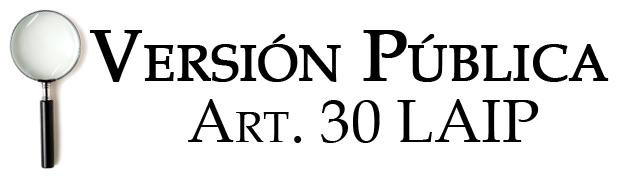 En las instalaciones de la Unidad de Acceso a la Información Pública, de la Dirección General  de Centros Penales, ubicada en la Séptima Avenida Norte, Pasaje Número Tres, Urbanización Santa Adela, casa Numero Uno, San Salvador. A las quince horas del día tres de abril dos mil diecinueve. Vista la solicitud de la señorita XXXXXXXXXXXXXXXXX, con Documento Único de Identidad número XX XXXXXXXXXXXXXXXXXXXXXXXXXXXXXXXXXXXXXXXXXXXXXXXXXXXXXXXXXXXXXX, quien requiere:1. Programas de reinserción y/o rehabilitación implementados. Población   participante. 2. Efectividad de los programas: medido por reincidencia de los participantes u otros criterios   3. Cantidad de egresos del sistema penitenciario.	4. Proyección de la cantidad de egresos del sistema penitenciario para los próximos: seis meses, año, cinco años”.“Por lo que con el fin de dar cumplimiento a los Art.  1, 2, 3 Lit. a, b, j. Art. 4 Lit. a, b, c, d, e, f, g. y Artículos  65, 69, 71 de la Ley Acceso a la Información Pública concluyendo el plazo de entrega de información la suscrita RESUELVE: se hace entrega de información proporcionada por la Unidad Tecnológica y Desarrollo Informático, la Unidad de Inspectoría General y Centros Penitenciarios.  Queda expedito el derecho del solicitante de proceder conforme lo establece el art. 82 LAIP.                                                                   Licda. Marlene Janeth Cardona Andrade	MJCA/kl                                                                                 Oficial de Información